Занятие по рисованию «Летний луг».Здравствуй, дружок! Посмотри, за окном светит солнышко, поют птички, распустилось много ярких цветов и зеленеет травка! Вот и пришло – лето! Теплое, ласковое, веселое, яркое! Предлагаю взять кисточку, краски и нарисовать летний луг! 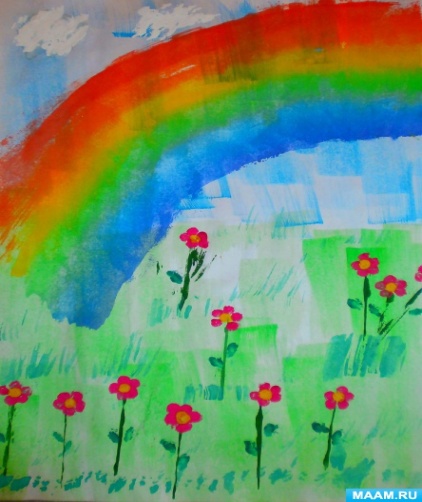 Для этого нам понадобится:- гуашь,- акварельные краски,- губка,- зубная щётка,- ватные палочки,- лист формата А4.Итак, приступим. Начинаем с оформления нашего белого листа бумаги. Широкой кистью прорисовываем небо и травку.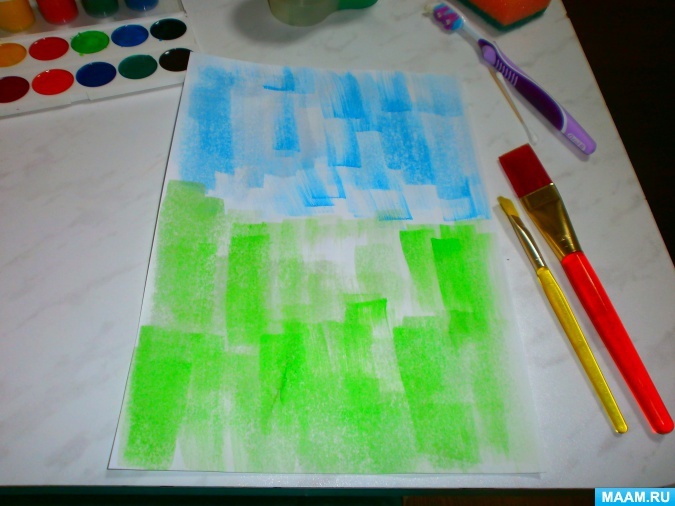 Теперь нарисуем радугу на небе. На губке, широкой кистью, прорисовываем полоски: красную, оранжевую, жёлтую, зелёную, голубую, синюю, фиолетовую.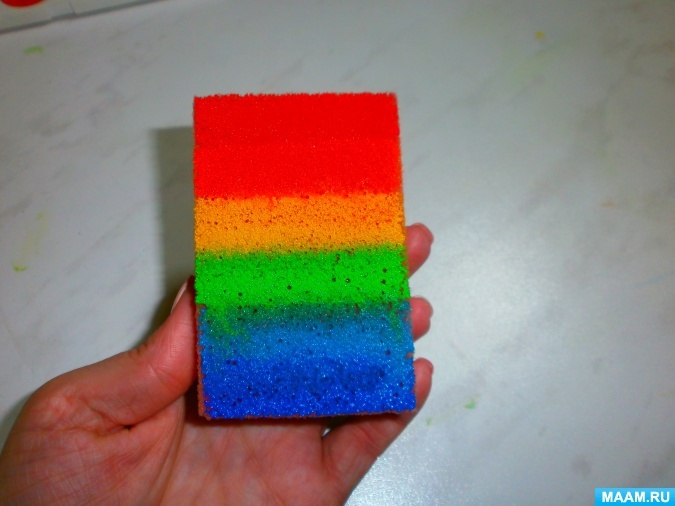 Ведём губку от травки и на небо полукругом.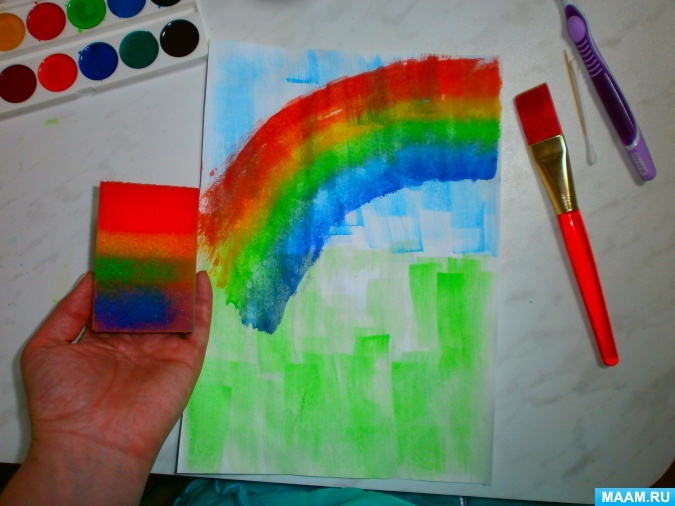 На нашем небе не хватает пушистых облачков, нарисуем их с помощью белой гуаши и зубной щётки. Опускаем щётку в гуашь, похлопывающими движениями рисуем облака. Таким же способом рисуем травку у цветочков.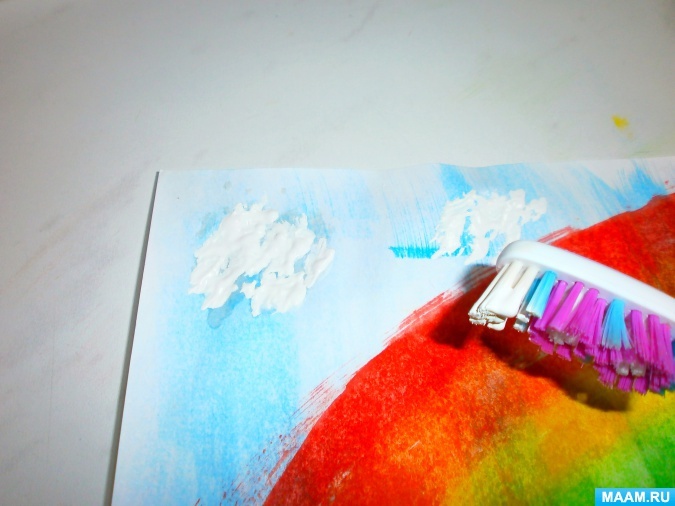 Теперь на нашем лугу не хватаем цветочков, с помощью кисточки мы рисуем стебелёк.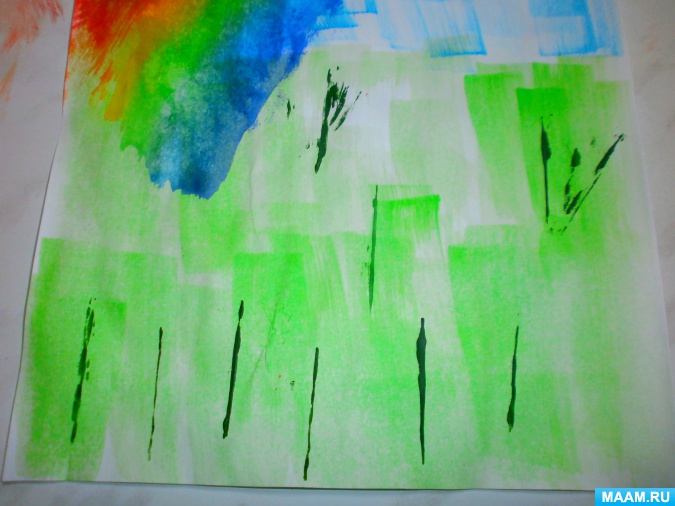 Цветочки рисуем с помощью  ватной палочки. Серединку рисуем жёлтым цветом.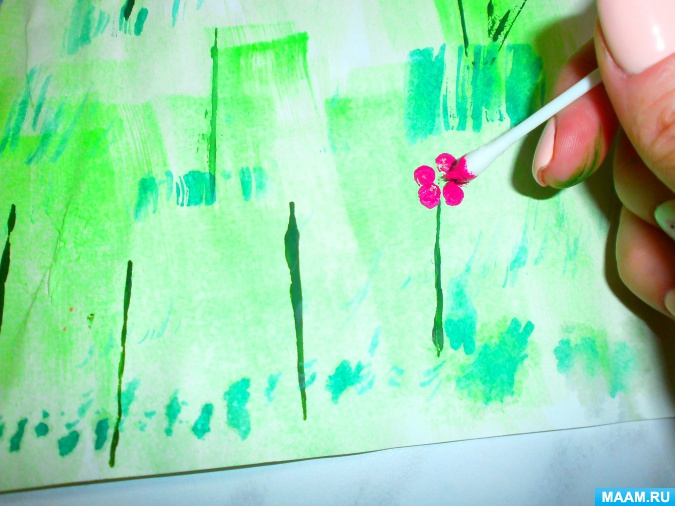 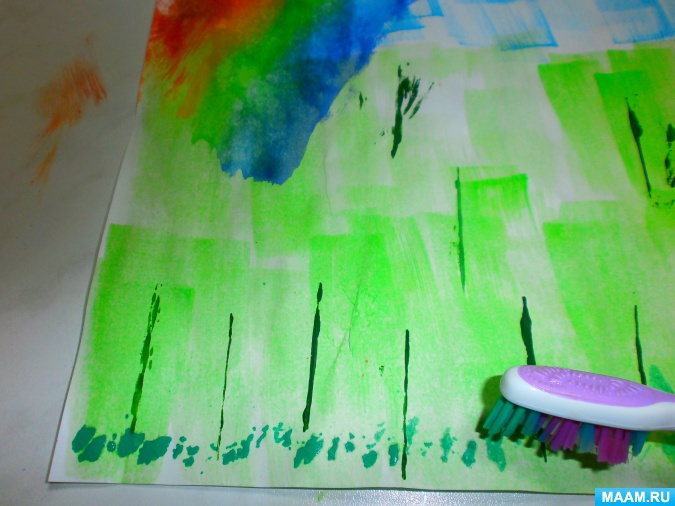 Получилась весёлая картина "Летний луг".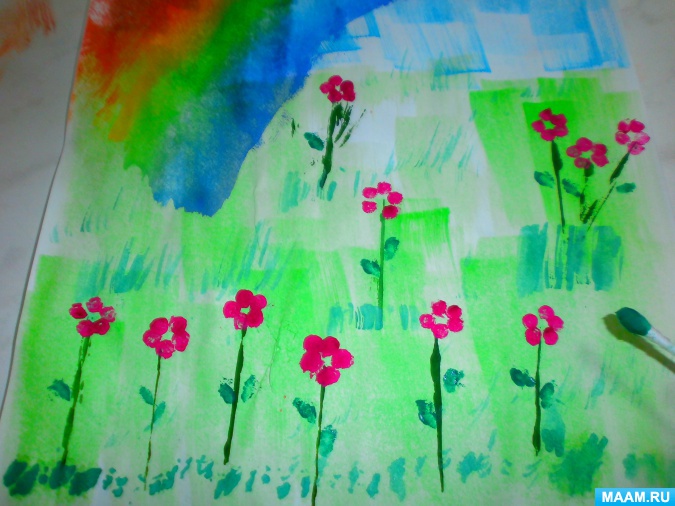 